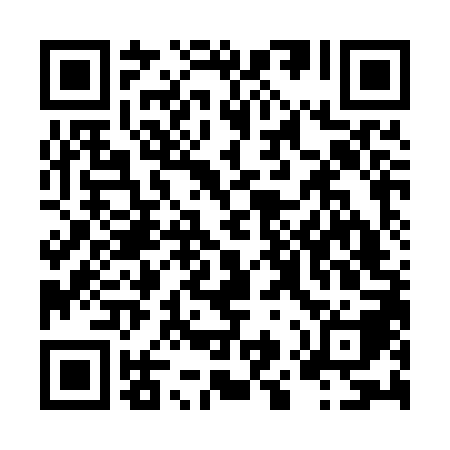 Ramadan times for Hartberg, AustriaMon 11 Mar 2024 - Wed 10 Apr 2024High Latitude Method: Angle Based RulePrayer Calculation Method: Muslim World LeagueAsar Calculation Method: ShafiPrayer times provided by https://www.salahtimes.comDateDayFajrSuhurSunriseDhuhrAsrIftarMaghribIsha11Mon4:344:346:1612:063:185:565:567:3212Tue4:324:326:1412:063:185:585:587:3413Wed4:304:306:1212:053:195:595:597:3614Thu4:284:286:1012:053:206:016:017:3715Fri4:264:266:0912:053:216:026:027:3916Sat4:244:246:0712:053:226:046:047:4017Sun4:224:226:0512:043:236:056:057:4218Mon4:204:206:0312:043:246:066:067:4319Tue4:174:176:0112:043:256:086:087:4520Wed4:154:155:5812:033:256:096:097:4721Thu4:134:135:5612:033:266:116:117:4822Fri4:114:115:5412:033:276:126:127:5023Sat4:084:085:5212:033:286:146:147:5124Sun4:064:065:5012:023:286:156:157:5325Mon4:044:045:4812:023:296:166:167:5526Tue4:024:025:4612:023:306:186:187:5627Wed3:593:595:4412:013:316:196:197:5828Thu3:573:575:4212:013:316:216:218:0029Fri3:553:555:4012:013:326:226:228:0130Sat3:523:525:3812:003:336:236:238:0331Sun4:504:506:361:004:347:257:259:051Mon4:484:486:341:004:347:267:269:072Tue4:454:456:321:004:357:287:289:083Wed4:434:436:3012:594:367:297:299:104Thu4:404:406:2912:594:367:307:309:125Fri4:384:386:2712:594:377:327:329:146Sat4:364:366:2512:584:387:337:339:167Sun4:334:336:2312:584:387:357:359:178Mon4:314:316:2112:584:397:367:369:199Tue4:284:286:1912:584:407:377:379:2110Wed4:264:266:1712:574:407:397:399:23